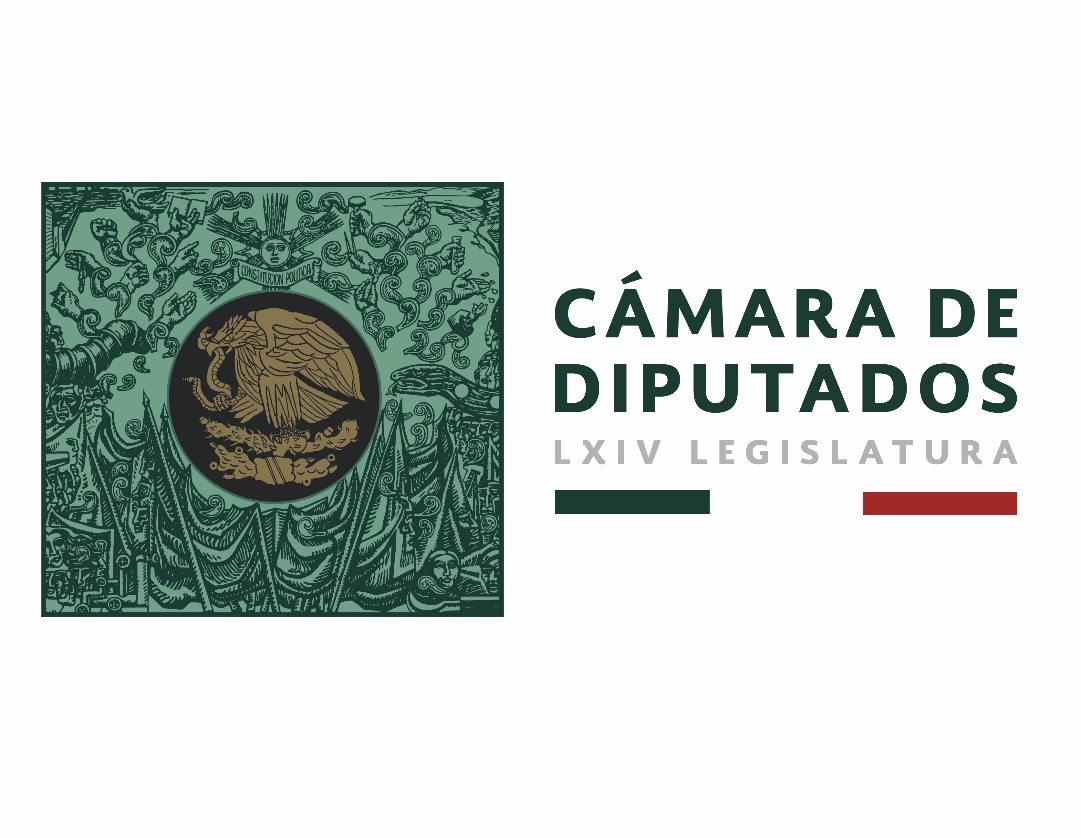 Carpeta InformativaPrimer CorteResumen: PRI pide que Ejecutivo informe ruta para cancelar aeropuerto de TexcocoUniversidades entregan a diputados estados financieros auditadosMorena en Senado impulsa prohibir la publicidad de comida chatarra en mediosPresupuesto 2019 tomará en cuenta proyecciones de Banxico: AMLOEl gobierno, dispuesto a tejer lazos con todas las naciones, afirma PolevnskyJueves 06 de diciembre de 2018.TEMAS (S): Trabajo LegislativoFECHA: 06/12/18HORA: 08:16 AMNOTICIERO: 20 Minutos EMISIÓN: Primer CorteESTACION: OnlineGRUPO: NotimexPRI pide que Ejecutivo informe ruta para cancelar aeropuerto de TexcocoEl PRI en la Cámara de Diputados alista un punto de acuerdo urgente para exhortar al Poder Ejecutivo Federal que haga pública la ruta que se ha planteado para la cancelación de la construcción del Nuevo Aeropuerto Internacional de México (NAIM) en Texcoco. El punto de acuerdo será presentado hoy ante el Pleno, para que no se ponga en riesgo la estabilidad económica y la solidez de las finanzas públicas que hay en el país. El Revolucionario Institucional precisó que el pasado 29 de octubre, aún como presidente electo, Andrés Manuel López Obrador anunció la cancelación de la construcción del nuevo aeropuerto en Texcoco y la habilitación de dos pistas en la Base Militar Aérea de Santa Lucía. Organismos empresariales, instituciones especializadas en aeronáutica y diversos sectores de la sociedad que se oponen al cambio, alertan que esa anulación le restaría competitividad al país, desincentivaría las inversiones y afectaría a millones de usuarios, además de que cancelación costaría más de 100 mil millones de pesos al país. Aunado a lo anterior, señaló el PRI, se corre el riesgo del posible despido de más de 45 mil trabajadores que laboraban en los distintos proyectos que conformarían el nuevo aeropuerto, muchos de ellos provenientes de entidades como Oaxaca, Chiapas, Guerrero, Estado de México, Ciudad de México y Veracruz. bmj/mTEMA(S): Trabajo LegislativoFECHA: 06/12/18HORA: 07:24 NOTICIERO: MVS NoticiasEMISIÓN: Primer CorteESTACION: OnlineGRUPO: MVSUniversidades entregan a diputados estados financieros auditadosLas comisiones de Educación y de Vigilancia de la Auditoría Superior de la Cámara de Diputados, recibieron a integrantes de la Asociación Nacional de Universidades e Instituciones de Educación Superior (ANUIES), los cuales demandaron atender sus necesidades presupuestales para 2019.En ese marco, y en un ejercicio de transparencia, los rectores de universidades de distintos estados del país, entregaron a los congresistas, los estados financieros auditados de sus respectivas instituciones, y los resúmenes de logros académicos. En el marco de la polémica por el caso de la Estafa Maestra, que involucró a universidades e institutos educativos públicos estatales, rectores y directores afirmaron que están comprometidos con la transparencia en los recursos que año con año se les asignan. Al intervenir, Miguel Ángel Navarro, de la Universidad de Guadalajara, manifestó que en 2019, se espera un reparto equitativo de recursos para que no haya instituciones de primera y de segunda.Integrantes de la ANUIES refrendaron su intención de usar de manera adecuada y transparente el presupuesto que se les asigne; y llamaron a los congresistas a darles certeza económica, a través de un mecanismo de presupuesto multianual.“Proponemos que por fin, por fin, históricamente, la asignación del presupuesto sea suficiente, justa y equitativa y que los indicadores de calidad y de matrícula sean un factor para que se distribuya en todo el país el presupuesto, para que no existan universidades de primera, en el centro del país, y de segunda, en los estados”, remarcó el rector Navarro, que también funge como presidente del Consejo de la región Centro-Occidente.En su intervención, el Secretario General de ANUIES, Jaime Valls Esponda, indicó que las 195 universidades agrupadas atienden al 60 por ciento de la matricula estudiantil a nivel nacional, y realizan el 90 por ciento de la investigación científica en México.Al aludir al caso de las 10 universidades con crisis financiera, el directivo indicó que algunas escuelas han operado con déficit por un tiempo, sus sistemas de pensiones y jubilaciones las han presionado, y por ello se necesita una nueva política de financiamiento. ar/mTEMA(S): Trabajo LegislativoFECHA: 06/12/18HORA: 07:35NOTICIERO: El Financiero OnlineEMISIÓN: Primer CorteESTACION: OnlineGRUPO: El FinancieroMorena en Senado impulsa prohibir la publicidad de comida chatarra en mediosEl coordinador del grupo parlamentario de Morena en el Senado, Ricardo Monreal Ávila, presentará este jueves una iniciativa para prohibir la publicidad de alimentos chatarra dirigida a los niños en radio, televisión, cine e Internet.El proyecto de decreto, del también presidente de la Junta de Coordinación Política (Jucopo) de la Cámara alta, plantea la reforma a los artículos 301 y 421 de la Ley General de Salud.La propuesta refiere que, de acuerdo con la Organización para la Cooperación y el Desarrollo Económicos (OCDE), México ocupa el octavo lugar de obesidad infantil en niños, con una prevalencia de 28.1 por ciento, y el cuarto en niñas, con una prevalencia de 29 por ciento. La iniciativa sigue el ejemplo de la legislación internacional y tiene los propósitos siguientes:• Con fundamento en el derecho humano a la salud y en apego al interés superior de la niñez, se prohíbe todo el patrocinio y la publicidad de alimentos y bebidas con bajo valor nutricional y alta densidad energética a la que puedan estar expuestas las personas menores de edad, así como aquella que explícitamente esté dirigida a estas.• A diferencia de la legislación vigente, que sólo considera prohibiciones para publicitar comida chatarra en los centros escolares, la propuesta prohíbe la difusión de tales mensajes a través de radio, televisión, salas de exhibición cinematográfica, Internet y cualquier otro medio, ya sea impreso o electrónico.• En todo caso, en la publicidad de alimentos y bebidas que no cumplan con los criterios nutrimentales establecidos por las autoridades sanitarias no se podrán emplear estrategias comerciales que constituyan incentivos de consumo para niñas, niños y adolescentes. Tales incentivos incluyen la publicidad integrada a los contenidos, juguetes, concursos, productos coleccionables, accesorios u otros elementos similares.• El régimen de transitoriedad señala que la Secretaría de Salud tendrá 180 días naturales para expedir la reglamentación correspondiente para dar cumplimiento a las disposiciones del Decreto. ar/mTEMA(S): Trabajo LegislativoFECHA: 06/12/18HORA: 06:21NOTICIERO: Enfoque NoticiasEMISIÓN: Primer CorteESTACION: OnlineGRUPO: Enfoque Recibe Senado nombramiento de Marcelo Ebrard como canciller para su ratificaciónEl senado de la República recibió del presidente Andrés Manuel López Obrador la propuesta para nombrar a Marcelo Ebrard como secretario de Relaciones Exteriores. El oficio remitido a la mesa directiva, fue turnado de inmediato a la Comisión de Relaciones Exteriores para dictaminar su eventual ratificación en el pleno.Los integrantes de la comisión presidida por Héctor Vasconcelos fueron citados de manera extraordinaria a las 8:30 de la mañana este jueves para acelerar este nombramiento. Por cierto, esta será la primera vez que el senado de la República participe en la ratificación del canciller. Esta atribución que consolida la facultad del senado de revisar la política exterior le fue conferida en la reforma política de 2014. cabe señalar que una vez aprobado el nombramiento de Marcelo Ebrard, se detonará en el senado, todo un proceso de ratificación de Embajadores y cónsules designados por la nueva administración de Andrés Manuel López Obrador en las distintas representaciones diplomáticas de nuestro país en el mundo, así sí como en diversos organismos internacionales. ar/mTEMA(S): Información GeneralFECHA: 06/12/18HORA: 08:06NOTICIERO: SDP Noticias EMISIÓN: Primer CorteESTACIÓN: OnlineGRUPO: Televisa0Presupuesto 2019 tomará en cuenta proyecciones de Banxico: AMLOEl presidente Andrés Manuel López Obrador señaló este jueves que está casi lista la elaboración del presupuesto para el año 2019, donde no se contemplan nuevos impuestos o incrementos en los que ya existen.En su conferencia matutina, el mandatario recordó que tiene hasta el 15 de diciembre para entregar a la Cámara de Diputados el Proyecto de Presupuesto de Egresos de la Federación para el Ejercicio Fiscal 2019, en el que tomarán en cuenta datos del Banco de México para definir los precriterios de política económica."Nos vamos a apoyar mucho en las directrices del Banco de México, es decir, lo que el Banco de México estime en inflación, lo que el Banco de México considere como marco de referencia en lo macroeconómico".Además, adelantó que el presupuesto del año que entra garantizará en su totalidad el pago de deuda, por alrededor de 800 mil millones de pesos, así como todo lo relacionado con pensiones y jubilaciones, cuyo monto también asciende a 800 mil millones de pesos.López Obrador apuntó también que la inversión se mantendrá en los mismos niveles que en la actualidad, una cifra cercana a 600 mil millones de pesos, mientras que el gasto corriente del gobierno federal se reducirá debido al plan de austeridad impulsado por su administración. ys/m.TEMA(S): Información GeneralFECHA: 06/12/18HORA: 00:00NOTICIERO: MVS NoticiasEMISIÓN: Primer CorteESTACIÓN: OnlineGRUPO: MVSAMLO anuncia terna para ocupar cargo de ministro en SCJNLa mañana de este jueves el presidente de México, Andrés Manuel López Obrador, anunció la terna que propondrá para que se cubra el cargo de ministro que se encuentra vacante en la Suprema Corte de Justicia de la Nación (SCJN).Dicha terna es integrada por Loretta Ortiz Ahif, Celia Maya García y Juan Luis González Alcántara Carrancá. ys/m.TEMA(S): Información GeneralFECHA: 06/12/18HORA: 07:54NOTICIERO: SDP NoticiasEMISIÓN: Primer CorteESTACIÓN: OnlineGRUPO: Televisa0El gobierno, dispuesto a tejer lazos con todas las naciones, afirma PolevnskyEl actual gobierno, que encabeza Andrés Manuel López Obrador, está abierto a tejer lazos con todas las naciones, afirmó Yeidckol Polevnsky, dirigente del Movimiento Regeneración Nacional (Morena).En el contexto de la Fiesta Nacional de Japón, dijo en entrevista de la que da cuenta La Jornada, que la cooperación es para fomentar el desarrollo.En este sentido, subrayó que la región de Asia es de suma importancia, y sobre Japón, que, destacó, es una nación de alta tecnología y desarrollo.La lideresa morenista insistió en que la mejor política exterior es una buena política interior y ello se refiere a tener buenas estrategias nacionales que generen oportunidades, como en el caso de la migración y a ello se suma tener mucho trabajo de cooperación para el desarrollo entre los países. ys/m.TEMAS (S): Información GeneralFECHA: 06/12/18HORA: 00:00 AMNOTICIERO: El Sol de MéxicoEMISIÓN: Primer CorteESTACION: OnlineGRUPO: OMGGobernadores palomean eliminar los mochesLos gobiernos de Nuevo León y Baja California Sur ven viable la reestructuración para repartir más de 156 mil millones de pesos etiquetados en el Ramo 23, una partida señalada por su opacidad y de donde salían, presumiblemente, los llamados “moches”.“Van a reestructurar (al Ramo 23), eso es bueno, y hay una parte que se tiene que consensuar y ver la necesidad de los municipios y de la necesidad de la federación para que continúen con algunos proyectos inconclusos”, dijo Jaime Rodríguez Calderón, gobernador de Nuevo León.Ya no hay ni habrá “moches de los diputados” etiquetados en el Ramo 23, una bolsa de recursos para suplir las deficiencias en la coordinación fiscal entre las entidades y el gobierno federal, declaró el primer mandatario independiente.El político regiomontano recordó que habló con Andrés Manuel López Obrador para pedirle no discrecionalidad en la entrega de recursos del Ramo 23.Cabe recordar que Alfonso Ramírez Cuéllar, presidente de la Comisión de Presupuesto y Cuenta Pública exigió el pasado martes a los gobernadores un recorte del gasto y una mayor recaudación de impuestos en 2019, ya que se eliminará el Ramo 23. “El ramo 23 se está convirtiendo en estos momentos en la cara del federalismo y eso no debe ser así”, afirmó, Los mandatarios de Coahuila, Quintana Roo y Zacatecas pelearán para que no se desaparezca el Ramo 23, porque ya hicieron un ajuste a salarios y requieren del apoyo del Gobierno de Andrés Manuel López para brindar mayor seguridad.“No se puede etiquetar los proyectos en función nada más de quién los está proponiendo, sino que los proyectos tienen que ser evaluados en sus méritos y concursar contra los demás”, declaró Carlos Mendoza Davis, gobernador de la entidad donde se localizan Los Cabos.Será decisión de los diputados definir qué hará con el Ramo 23, porque es un órgano autónomo, agregó el mandatario, quien busca contar con un presupuesto de 16 mil millones de pesos para 2019. El Bronco dijo que Superman, Batman, Santa Claus y la superdelegada no existe en su entidad, porque ya se puso de acuerdo con el presidente para definir el trabajo de la delegada.“Si existiera Superman y fuera a Nuevo León se tendría que ponerse de acuerdo con el gobernador”, dijo El Bronco, quien adelantó que no permitirá la injerencia de la delgada en su estado.Judith Díaz, delegada de AMLO en Nuevo León, tiene la función de representar al presidente para programas sociales y esa es su chamba, dijo el mandatario. bmj/mCarpeta InformativaSegundo CorteResumen: Tatiana Clouthier: El pago de aguinaldo a los diputadosJorge Luis Preciado: Renunciará a su fuero constitucional En San Lázaro especialistas analizarán plan de Guardia NacionalPropone Mayer que naturalizados puedan encabezar entidades no estratégicasDiputados turnarán a comisiones propuestas de AMLO para ratificar a Urzúa en SHCPAMLO vulnera autonomía de poderes al incluir militantes de Morena en terna para la SCJN: Romero HicksPAN sancionar afiliación masiva de ciudadanos en partidos políticosPRI encabeza acción de inconstitucionalidad contra reducción de salariosAumento a burócratas de menos ingresos, anuncia AMLOCondonaciones de último minuto del SAT a 145 empresasHarán evaluación diagnóstica a maestrosJueves 6 de diciembre de 2018TEMAS (S): Trabajo LegislativoFECHA: 06//12/18HORA: 07:34 AMNOTICIERO: Noticias MVSEMISIÓN: Segundo CorteESTACION: OnlineGRUPO: MVS ComunicacionesTatiana Clouthier: El pago de aguinaldo a los diputadosEn entrevista vía telefónica Tatiana Clouthier, diputada federal y la vicecoordinadora del Grupo Parlamentario de Morena, en la Cámara de Diputados, comentó: “Veo un afán de sumar cosas que no son sumables. Un diputado gana, después de impuestos 74 mil pesos, normalmente el patrón retiene el ISR y nosotros, como cualquier otro ciudadano presentamos nuestros impuestos a partir de las retenciones que hace el patrón, no estamos exentos ninguno. Se hará un proporcional y ese será el aguinaldo que recibiremos. “Cuando el patrón te retiene el ISR no quiere decir que el patrón lo pague. Yo cada año voy y hago mi declaración y me peleo con la pobre contadora y no le entiendo, pregunto por qué pago esto, pues porque hay cosas que no se pueden deducir”. Señaló la legisladora que los diputados pagarán el ISR de su aguinaldo: "Nosotros, a fin de año, hacemos declaración y pagamos impuestos a partir de retenciones que hace el patrón. Estamos obligados a hacerlo"."Al diputado se le dará el aguinaldo proporcional", indicó."Hay un monto aparte que se da, el de asistencia legislativa y gestión legislativa; son gastos comprobables. Son para operación de oficina y gestión; no son parte del sueldo y se tienen que facturar", manifestó. Duración: 01’ 30” bmj/mTEMAS (S): Trabajo LegislativoFECHA: 06//12/18HORA: 07:43 AMNOTICIERO: Ciro Gómez Leyva por la MañanaEMISIÓN: Segundo CorteESTACION: 104.1 FMGRUPO: FórmulaJorge Luis Preciado: Renunciará a su fuero constitucional Vía telefónica, Jorge Luis Preciado, diputado federal del PAN, en la Cámara de Diputados, sobre iniciativa para eliminar el fuero a legisladores, comentó que están a favor de quitar el fuero constitucional, el problema es que lo están sustituyendo por una figura que se llama inmunidad constitucional, y esto es una farsa porque en realidad ningún legislador ni el presidente de la República van a poder ser separados de sus cargos mientras estén sujetos a un proceso penal hasta que no haya una sentencia definitiva de un juez, lo que no sucede con un ciudadano.Motivo por el cual ellos tiene una iniciativa que es o eliminar definitivamente el fuero o solo la dejan para los legisladores o que se genere un procedimiento especial que permita que un funcionario pueda ser separado de su cargo desde el momento en que se le conoce que cometió algún delito.En lo personal, dijo, ha decidido presentar su renuncia al fuero constitucional, la cual presentará hoy a la Mesa Directiva con la intención de mostrar que tienen la voluntad de que esto se retire y para que no se diga que en el PAN están en contra de retirarlo porque quieren protección. Duración: 01’ 30” bmj/mTEMA(S): Trabajo LegislativoFECHA: 06/12/18HORA: 12:58 PMNOTICIERO: Excélsior Noticias EMISIÓN: Segundo CorteESTACIÓN: OnlineGRUPO: ImagenEn San Lázaro especialistas analizarán plan de Guardia NacionalCon el objetivo de reflexionar sobre la creación de la Guardia Nacional, el próximo 12 de diciembre, se llevará a cabo un foro dedicado al tema en el edificio E, del Palacio Legislativo de San Lázaro, informó la diputada Tatiana Clouthier.En su cuenta de Twitter, @tatclouthier, publicó “Empecemos a dialogar sobre #GuardiaNacional, ahí estaremos bienvenida la ciudadanía vamos Miércoles 12”.Además compartió la invitación a este foro, que bajo el título “La Guardia Nacional y otras propuestas en materia de seguridad pública: retos y perspectivas” contará con la participación de especialistas y académicos que abordarán temas sobre la nueva institución propuesta por el gobierno entrante.Los expertos también plantearán las repercusiones en las relaciones cívico-militares, los derechos humanos, las instituciones federales de seguridad pública y sus centros de información estratégica. ys/m.TEMA(S): Trabajo LegislativoFECHA: 06/12/18HORA: 00:00NOTICIERO: MVS Noticias EMISIÓN: Segundo CorteESTACIÓN: OnlineGRUPO: MVS ComunicacionesPropone Mayer que naturalizados puedan encabezar entidades no estratégicasEl presidente de la Comisión de Cultura de la Cámara de Diputados, Sergio Mayer, presento iniciativa de reforma al artículo 21 de la Ley Federal de las Entidades Paraestatales, referente a los requisitos para ocupar puestos en instituciones estratégicas y no estratégicas. Sin mencionar al escritor naturalizado mexicano, Paco Ignacio Taibo II, propuesto por el Presidente de la República para encabezar el Fondo de Cultura Económica (FCE), el legislador del Movimiento de Regeneración Nacional (MORENA), argumentó que es preciso armonizar la ley y evitar normas que pudieran resultar discriminatorias para los mexicanos naturalizados.Entidades públicas no estratégicas, como el CFE debería ser encabezadas por ciudadanos mexicanos en pleno goce ejercicio de sus derechos civiles y políticos, dijo. El diputado Mayer Bretón afirmó que las leyes no pueden fomentar la discriminación entre los mexicanos, dando trato “de primera y de segunda”, por su origen y nacionalidad, entre otros factores.Indicó que su propuesta no tiene más propósito que el de favorecer los derechos humanos de todos  los mexicanos sin distinción. La propuesta fue turnada a la Comisión de Gobernación, para su análisis y dictaminación. ys/m.TEMA(S): Trabajo LegislativoFECHA: 06/12/18HORA: 00:00NOTICIERO: SDPnoticias EMISIÓN: Segundo CorteESTACIÓN: OnlineGRUPO: TelevisaDiputados turnarán a comisiones propuestas de AMLO para ratificar a Urzúa en SHCPLa Mesa Directiva de la Cámara de Diputados dará a conocer a la asamblea reunida en Pleno, la propuesta del Presidente de la República, para formalizar el nombramiento del titular de la Secretaría de Hacienda, Carlos Urzúa.La notificación oficial llegó este miércoles 5 de diciembre a San Lázaro y se prevé se turne a comisiones, para dictaminación.En tanto, la Comisión de Hacienda decidió, a través de su Junta Directiva, que el próximo miércoles 12 de diciembre, a las nueve de la mañana, recibirá el doctor Urzúa, para entrevistarlo y avanzar en el proceso de ratificación de su nombramiento.El procedimiento se realizará más de 10 días después de iniciada la nueva administración federal, y cuando Urzúa Macías ya ejerce el cargo asignado desde hace meses, por el ahora Primer Mandatario.Ese mismo día, por la tarde, la instancia parlamentaria recibirá al resto de los altos funcionarios de la Secretaría de Hacienda que habrán de ser ratificados por el pleno de San Lázaro. La notificación oficial enviada a los diputados señala que el servidor público encargado de la Secretaría de Hacienda, debe contar con capacidad, experiencia y profesionalismo suficientes para realizar las labores encomendadas. Detalla que Urzúa Macías es licenciado en matemáticas por el Instituto Tecnológico y de Estudios Superiores de Monterrey; maestro en matemáticas por el Centro de Investigación y de Estudios Avanzados del Instituto Politécnico Nacional; tienen maestría y doctorado en economía por la Universidad de Wisconsin; y ha ocupado cargos académicos a nivel directivo en distintas instituciones universitarias.También es investigador nacional con Nivel III, del Sistema Nacional de Investigadores del Consejo Nacional de Ciencia y Tecnología; asimismo, ocupó el cargo de Secretario de Finanzas del Gobierno del Distrito Federal, del año 2000 al año 2003; y ha sido consultor del Banco Mundial en la realización de distintos estudios. ys/m.TEMA(S): Trabajo LegislativoFECHA: 06/12/18HORA: 12:26 PMNOTICIERO: El Financiero EMISIÓN: Segundo CorteESTACION: OnlineGRUPO: El FinancieroAMLO vulnera autonomía de poderes al incluir militantes de Morena en terna para la SCJN: Romero HicksEl coordinador del PAN en la Cámara de Diputados, Juan Carlos Romero Hicks, criticó la terna del presidente Andrés Manuel López Obrador para ocupar el cargo de ministro en la Suprema Corte de Justicia de la Nación (SCJN) y afirmó que al proponer a dos militantes de Morena vulnera la autonomía de los poderes.A través de su cuenta de Twitter, escribió que es "inaceptable que proponga a dos militantes de Morena. Claramente vulnera la autonomía en los Poderes y sus mentiras salen a la luz. Parece que se acabaron los “amiguismos” y empezaran los "morenazgos". El líder parlamentario reaccionó luego de que esta mañana el presidente anunció que enviará al Senado la terna para ocupar la vacante que dejó el ministró José Ramón Cossío en la SCJN.En la terna se encuentran la abogada Loretta Ortiz, la magistrada Celia Maya García y el doctor Juan Luis González Alcántara Carrancá. Las dos primeras, militantes de Morena, de acuerdo al legislador. ar/mTEMA(S): Trabajo legislativo FECHA: 06/12/18HORA: 10:30 AMNOTICIERO: Reforma EMISIÓN: Segundo Corte  ESTACION: onlineGRUPO: C.I.C.S.A.Piden exámenes a colaboradores de DurazoEl PAN en Cámara de Diputados busca que el Secretario de Seguridad Pública y Protección Ciudadana, Alfonso Durazo, informe del resultado de los exámenes de control y confianza que aplicaron a sus colaboradores.Por medio de un punto de acuerdo, propuesto este jueves de urgente y obvia resolución, los panistas advierten que en materia de seguridad se deben aplicar esas pruebas a los altos mandos."La Cámara de Diputados del honorable Congreso de la Unión solicita respetuosamente al titular de la Secretaría de Seguridad Pública y Protección Ciudadana a que, tanto él en su calidad de titular de dicha dependencia, como su equipo de trabajo, den a conocer a la opinión pública los resultados de los exámenes de control de confianza, tal y como lo dispone la Ley General del Sistema Nacional de Seguridad Pública", cita la propuesta.El texto señala que el Presidente Andrés Manuel López Obrador designó a Durazo como titular de la SSyPC, y éste nombró a sus colaboradores, pero no se sabe de los resultados de los controles de confianza.Los panistas refieren que, por ejemplo, Durazo designó al ex Gobernador de Baja California Sur y ex presidente del PRD, Leonel Cota, subsecretario de Planeación, y al ex Secretario de Gobierno de la CDMX, José Ángel Ávila, como titular del Centro Nacional de Inteligencia.Advierten que el artículo 13 de la Ley General del Sistema Nacional de Seguridad Pública establece que el personal de confianza de las unidades administrativas del Sistema, del Secretariado Ejecutivo, de los centros nacionales, incluso sus titulares, y de las dependencias que presten asesoría en materia operativa, técnica y jurídica a los integrantes del Consejo Nacional, se considerará personal de seguridad pública y será de libre designación y remoción.Agrega que se sujetarán a las evaluaciones de certificación y control de confianza y, para tal efecto, se emitirá el acuerdo respectivo por el que se determinen dichas unidades administrativas."Por lo anterior, resulta evidente que el titular de la Secretaría de Seguridad Pública y Protección Ciudadana ha omitido cumplir a cabalidad con el ordenamiento que dispone que todos los funcionarios deben acreditar las evaluaciones de control de confianza, hecho que resulta vital, puesto que se trata de los altos funcionarios quienes se encargarán de la seguridad de los mexicanos", cita el acuerdo."Con el presente punto de acuerdo se pretende hacer un llamado a respetar la Ley General del Sistema Nacional de Seguridad Pública, a fin de tener certeza y legalidad, así como la confianza de todos los mexicanos". /gh/mTEMAS (S): Trabajo LegislativoFECHA: 06/12/18HORA: 09:26 AMNOTICIERO: Excélsior EMISIÓN: Segundo CorteESTACION: OnlineGRUPO: ImagenPAN sancionar afiliación masiva de ciudadanos en partidos políticosDiputados del Partido Acción Nacional (PAN), impulsan una iniciativa a fin de tipificar como delito la afiliación masiva o colectiva de ciudadanos en los partidos políticos y la manipulación indebida de sus padrones de afiliados. El documento con proyecto de decreto que adiciona el Artículo 13, fracción III, de la Ley General en Materia de Delitos Electorales, establece que se impondrá de 60 a 200 días multa y prisión de tres a siete años, a quien realice, promueva, autorice, gestione o participe en actos de afiliación masiva, colectiva o corporativa de ciudadanos en los partidos políticos o manipule indebidamente sus padrones de afiliados. En la exposición de motivos de la iniciativa del panista Ernesto Ruffo y de otros integrantes de su bancada, señala que se busca robustecer el marco jurídico dirigido a proteger la información que se contiene en los padrones de afiliados de los partidos políticos, dando vida a un nuevo tipo penal que encuadre en la categoría de los delitos electorales. Ello, a fin de que mediante el rigor de su vigencia, inhiba a cualquier funcionario partidista para que se abstenga de realizar, promover o permitir afiliaciones colectivas de ciudadanos en el partido político que milita. De esa manera, se complementa el texto del artículo 25 inciso q) de la Ley General de Partidos Político que prohíbe estas prácticas, pero no establece el tipo de sanción o punibilidad por su incumplimiento. Afirmó que con ello, al adquirir el rango de norma penal, se asumirá un rol de mayor protección a la democracia interna de los partidos políticos, dado que actualmente, conforme al contenido del libro octavo de la Ley General de Instituciones y Procedimientos Electorales, la afiliación colectiva de ciudadanos constituye una infracción menor. En caso de que se trate de servidor público, funcionario partidista, precandidato o candidato el que intervenga en la comisión de las conductas prohibidas en el presente artículo, la punibilidad se incrementará hasta un tercio más. Asimismo, esta nueva conducta tendría alcances normativos para todos los órdenes de gobierno y en todos los sistemas electorales (federal y estatal), por tratarse de una Ley General, aunado al hecho de que se asume con mayor prioridad la protección del régimen jurídico de los padrones de afiliados de los Partidos Políticos.El documento destaca que la Cámara de Diputados está llamada a fortalecer la democracia representativa, de ahí que se busque el perfeccionamiento del orden jurídico combatiendo el ejercicio de malas prácticas en el uso de los padrones de afiliados de los partidos políticos, mediante cárcel a estos nuevos sujetos activos del delito que serán perseguidos como delincuentes electorales en el seno de los partidos políticos. bmj/mTEMA(S): Información GeneralFECHA: 06/12/18HORA: 10:55 AMNOTICIERO: FórmulaEMISIÓN: Segundo CorteESTACION: OnlineGRUPO: FórmulaPRI encabeza acción de inconstitucionalidad contra reducción de salariosSenadores del PRI, PAN, PRD, MC e incluso el legislador independiente, Emilio Álvarez Icaza, consideran una violación a los derechos laborales y humanos la reducción a salarios de funcionarios.Ayer, los 55 legisladores presentaron ante la Suprema Corte de Justicia de la Nación (SCJN) una acción de inconstitucionalidad para rechazar la Ley Federal de Remuneraciones de los Servidores Públicos. Esta ley, estipula que a partir de enero de 2019, ningún funcionario debe recibir ingresos superiores a los del presidente. Esto implicaría que el tope son los 108 mil pesos al mes que Andrés Manuel López Obrador percibirá.Los priistas se habrían pronunciado a favor de acabar con los privilegios y los gastos excesivos en el gobierno. Sin embargo, consideraron que el Ejecutivo no debe situarse por encima de otros Poderes. Ya que según ellos “lesionan los derechos humanos y laborales de los trabajadores”.La acción de inconstitucionalidad cumple con los requisitos de participación del 33% de la cámara alta, por lo que fue considerada procedente ante el Tribunal Constitucional.Por otra parte, la Comisión Nacional de Derechos Humanos también presentó una acción de inconstitucionalidad contra la mencionada ley. ar/mTEMA(S): Información GeneralFECHA: 06/12/18HORA: 10:55 AMNOTICIERO: La JornadaEMISIÓN: Segundo CorteESTACION: OnlineGRUPO: La JornadaAumento a burócratas de menos ingresos, anuncia AMLOEn la conformación del paquete presupuestal de 2019, el Gobierno Federal se ‘’apoyará mucho’’ en las directrices del Banco de México en las variables de inflación y se garantizará el pago del servicio de la deuda que oscila en alrededor de 800 mil millones de pesos, así como en el pago de pensiones y jubilaciones que implica un monto similar, aseguró el Presidente Andrés Manuel López Obrador.Además, se ha ofrecido adelantar participaciones federales a las entidades que lo soliciten para que puedan resolver sus problemas de pago de nómina, ‘’siempre de conformidad con el presupuesto autorizado’’.Al mismo tiempo, dijo, se tiene asegurado el pago de la nómina de los trabajadores al servicio del gobierno y se contemplan aumentos salariales para quienes perciben ingresos menores a 20 mil pesos mensuales.En este sentido, la Secretaría de Hacienda tiene instrucciones para otorgar incrementos a las percepciones por arriba de la inflación y tres puntos porcentuales más para quienes ganan menos de diez mil pesos, dos puntos porcentuales adicionales para quienes hoy reciben entre 10 y 15 mil pesos al mes y un punto más para quienes tienen percepciones entre 15 y 20 mil pesos.‘’En ningún caso los aumentos estarán por debajo de la inflación y sólo se reducirán los sueldos de los altos funcionarios públicos’’, subrayó López Obrador.Durante la conferencia de prensa de esta mañana en Palacio Nacional, el jefe del Ejecutivo dijo que se tiene muy avanzado el proceso de la conformación del presupuesto con el que trabajará su gobierno en el primer año de su gestión y en el cual, reiteró, no se contemplarán aumentos de gravámenes ni impuestos nuevos.Estableció que en ese proyecto se garantizará además la transferencia de las participaciones federales a estados y municipios con incrementos cuantitativos del diez por ciento y reales del 7 por ciento.Asimismo, se tendrá un presupuesto de inversión de poco más de 600 mil millones de pesos.López Obrador ratificó también que se reducirá el gasto de operación del gobierno federal a partir del plan de austeridad anunciado, ‘’porque vamos a tener más inversión en proyectos productivos para la creación de empleos y se financiará todo el programa de bienestar, el de contratación de jóvenes como aprendices, el otorgamiento de alrededor de diez millones de becas a estudiantes en todos los niveles de escolaridad, el aumento a la pensión para adultos mayores al doble en aquellos estados donde se entrega la mitad de lo que entrega la Ciudad de México, entre otras acciones’’.Indicó también que se ofreció respaldo a los gobernadores del país para que puedan garantizar el pago de salario a los servidores públicos. ‘’El compromiso es adelantarles participaciones para que puedan resolver sus problemas; apoyaremos a los gobiernos estatales y municipales, pero siempre de conformidad con el presupuesto autorizado’’.El presidente López Obrador subrayó en ese sentido que ‘’no habrá manejo discrecional del presupuesto, no se entregarán partidas adicionales, ya no habrá ‘moches’ en el presupuesto ni influyentismo ni se llegará a acuerdos políticos para entregar el presupuesto. Eso también quedará en el pasado, se irá al basurero de la historia’’.Ratificó que, como establece la ley, se cumplirá con la presentación del Paquete Económico de su administración, a más tardar el 15 de este mes. ''Vamos avanzados'' en ese proceso, indicó también. bmj/mTEMAS (S): Información GeneralFECHA: 06//12/18HORA: 07:45 AMNOTICIERO: La JornadaEMISIÓN: Segundo CorteESTACION: OnlineGRUPO: La JornadaCondonaciones de último minuto del SAT a 145 empresasLa Secretaría de Hacienda y Crédito Público (SHCP) reconoció ante la Cámara de Diputados que la tasa de evasión fiscal en México, como porcentaje del producto interno bruto (PIB), representa 2.6 por ciento del total de la economía, y que mediante el esquema de condonación de impuestos el Servicio de Administración Tributaria (SAT) autorizó ese beneficio, el primero de diciembre, a 145 empresas y personas físicas que forman parte del padrón de grandes contribuyentes.Resaltan los casos de las empresas Sercotel y Forever Living, a las cuales se condonaron 161.3 millones y 100.3 millones de pesos, respectivamente, de acuerdo con el reporte del SAT sobre condonaciones otorgadas apenas el sábado pasado.Entre las empresas a las que el SAT condonó adeudos fiscales entre 2017 y 2018 se encuentran Televisa (13.1 millones el año pasado), inmobiliarias, agentes aduanales y personas físicas. A una sola persona física le condonó, por ejemplo, 43.5 millones.En respuesta a las preguntas parlamentarias que se enviaron a la administración federal como parte de la glosa del sexto Informe de Gobierno del Presidente Enrique Peña Nieto, el equipo de Hacienda que terminó funciones el 30 de noviembre resaltó que por tipo de evasión, la más alta es la del impuesto sobre la renta (ISR).Para responder a las críticas acerca de que no se ha podido acabar con la evasión, la SHCP citó un estudio de la Universidad de las Américas, campus Puebla, pero no presentó cifras oficiales.En su pregunta sobre impuestos, la bancada de MC refirió que en México sólo se obtiene una recaudación fiscal equivalente a 18 por ciento del PIB, mientras que, en promedio, los países integrantes de la Organización para la Cooperación y el Desarrollo Económicos recaudan 34 y los de América Latina 13 por ciento.Citó que mientras el número de contribuyentes pasó de 38 millones a más de 66 millones en el sexenio recién concluido, la reforma fiscal de 2014 sólo permitió que la recaudación creciera de 13 a 18 por ciento, lo cual, desde su perspectiva, no concuerda con el repunte de la base tributaria.En este contexto, MC preguntó a Hacienda el monto anual estimado de la elusión, la evasión y el fraude fiscales en México, así como el porcentaje respecto del PIB.Sin presentar las cifras con que cuenta, Hacienda citó el estudio Evasión global 2017, de la Universidad de las Américas, que concluyó que la tasa de evasión total en 2016 fue de 16.1 por ciento.Ese reporte se elaboró con base en información del SAT y del Instituto Nacional de Estadística y Geografía, y a partir de ese documento Hacienda reportó a los diputados que de 2013 a 2016 la evasión de impuestos disminuyó de 4.6 a 2.6 por ciento del PIB.En contraste con el uso del reporte de la universidad, Hacienda presentó sus propias cifras respecto de la evolución recaudatoria. Señaló: La reforma fiscal de 2014 ha resultado muy exitosa, permitiendo un avance significativo en materia de recaudación. Los ingresos tributarios pasaron de 8.3 por ciento del PIB en 2012 a un máximo histórico de 13.5 por ciento en 2016. Esto se debe a que se tienen más contribuyentes y a que pagan más los que más ingresos generan.Aunque para Hacienda se han presentado grandes avances en la recaudación, reconoció que hay áreas de oportunidad para mejorar el marco tributario y hacerlo más progresivo, eficiente, simple y que siga contribuyendo a mantener la estabilidad macroeconómica. bmj/mTEMA(S): Información General FECHA: 06/12/18HORA: 11:31 AMNOTICIERO: Reforma EMISIÓN: Segundo CorteESTACION: onlineGRUPO: C.I.C.S.A.Harán evaluación diagnóstica a maestrosEsteban Moctezuma, Secretario de Educación Pública, afirmó que las evaluaciones a los docentes continuarán, pero ahora serán diagnósticas.Al presentar los resultados preliminares de la consulta educativa, el funcionario federal indicó que en este ejercicio, los maestros dijeron que no se oponen a la evaluación, pero sí rechazaron su carácter punitivo al estar ligada a la permanencia.Por ello, aseveró, las nuevas evaluaciones serán diagnósticas para ofrecer formación y capacitación a los profesores."Serán diferenciadas por regiones, no punitivas y nunca ligadas al empleo, sino a la capacitación continua", sostuvo.Moctezuma afirmó el magisterio nacional está compuesto por maestros que saben, están preparados y están comprometidos con su tarea docente."Y que fue maltratado con campañas en su contra de maestras y maestros denigrando una profesión que deberíamos exaltar todos los días", señaló. /gh/mTEMA(S): Información GeneralFECHA: 06/12/18HORA: 00:00NOTICIERO: MVS Noticias EMISIÓN: Segundo CorteESTACIÓN: OnlineGRUPO: MVS ComunicacionesPAN asegura que cancelación del NAIM la están pagando los trabajadores con sus AforesTras el anuncio de que las Afores perdieron en los dos últimos meses 136 mil millones de pesos, el líder nacional del PAN, Marko Cortés, afirmó que el presidente Andrés Manuel López Obrador tomó una decisión “chafa” al cancelar el Nuevo Aeropuerto Internacional de México.A través de sus redes sociales, cuestionó que cancelar el Nuevo Aeropuerto provocará la pérdida de 45 mil empleos, “tiro” la Bolsa Mexicana de Valores, devaluó el peso y ahora deben hacer un rescate de los bonos de esa obra.Marko Cortés aseguró que los trabajadores serán los que paguen por la pésima decisión de cancelar el Aeropuerto en Texcoco, y está incertidumbre “provocó las mayores pérdidas en los 21 años de existencia del Sistema de Ahorro para el Retiro”. Por último, consideró que “chafa es nombrar a virreyes en el Siglo XXI” en referencia a los delegados nacionales, impuestos por la nueva administración federal en las 32 entidades. ys/m.Carpeta InformativaTercer CorteResumen: El 15 de diciembre diputados recibirán Paquete Económico: Mario DelgadoGobernadores nada más vienen a financiarse al Congreso: Mario DelgadoPresupuesto para Cámara de Diputados tendrá recorte de casi mil 70 mdp Pese a amparos, diputados fijarán tope a salario de funcionariosPlantea PVEM reforma hacendaria para incrementar recaudación en estados Diputados analizarán gasto para 2019 con secretario de AgriculturaPriistas proponen estímulos fiscales para estados del sureste mexicano Aprueban subcomisión para juicios políticosDiputados van por la creación de una Secretaría de PescaProponen reforma contra pérdida de cuenta de retiro de ISSSTE En San Lázaro, indígenas denuncian agresiones de Silvano AureolesRinde protesta suplente de Ana Gabriela Guevara en San Lázaro Designación de nuevo ministro de la SCJN podría darse en actual periodo de sesiones: MonrealMorena va por castración química para violadores y pederastasNo habrá impunidad en crímenes de periodistas: Gobierno Federal06 de diciembre de 2018TEMA(S): Trabajo LegislativoFECHA: 06/12/18HORA: 16:15NOTICIERO: 24 HORASEMISIÓN: Tercer CorteESTACION: Online:GRUPO: 24 HORAS0El 15 de diciembre diputados recibirán Paquete Económico: Mario DelgadoEl líder de los diputados de Morena, Mario Delgado Carrillo, afirmó que sigue firme el 15 de diciembre como la fecha de entrega del Presupuesto de Egresos de la Federación y de la Ley de Ingresos 2019 al Congreso de la Unión.En entrevista, adelantó que se le harán varios ajustes a partir de la Ley de Remuneraciones, para implementar medidas concretas en materia de austeridad planteadas por el nuevo gobierno.Respecto a las controversias o amparos que han interpuesto diversos funcionarios e integrantes de los poderes de la Unión contra la Ley de Remuneraciones, el legislador comentó que la Suprema Corte de Justicia de la Nación (SCJN) será la encargada de analizarlas y emitir el fallo.“El Presupuesto de Egresos va a tener ya ajustado el capítulo 1000 a la Ley vigente de Remuneraciones de Servidores Públicos”, y los diputados fijaremos en el Presupuesto de Egresos el salario del presidente de la República. “Él manda su propuesta de 108 mil y nosotros tendremos que aprobar la cantidad final”, indicó.El coordinador parlamentario recalcó que cuidarán que haya una programación adecuada en el Presupuesto de Egresos, “que no haya ocurrencias aquí y que al calor de la negociación se aprueben, eso ya no va a pasar, por eso o se elimina el Ramo 23 o se pone en una cajita de cristal para que no haya duda de a dónde van a ir los recursos que estén presupuestados ahí” dlp/mTEMA(S): Información GeneralFECHA: 06/12/18HORA: 18:00NOTICIERO: El Universal.comEMISIÓN: Tercer CorteESTACION: InternetGRUPO: El UniversalGobernadores nada más vienen a financiarse al Congreso: Mario DelgadoEl coordinador del grupo mayoritario de Morena en la Cámara de Diputados, Mario Delgado, le puso la lupa a los gobernadores del país y dijo que él ve que a algunos mandatarios estatales no les ha caído el veinte de la austeridad republicana.En entrevista en la Cámara de Diputados, Mario Delgado dijo que siempre ha sido más fácil acudir a San Lázaro a pedir más dinero que revisar en qué están gastando y tienen que seguir el ejemplo que está poniendo la Presidencia de la República.“Yo veo a los gobernadores que no les ha caído el veinte de la austeridad republicana. Para ellos siempre ha sido más fácil venir a pedir más dinero aquí a la Cámara de Diputados que revisar en qué están gastando. Creo que tienen que seguir el ejemplo que está poniendo la Presidencia de la República”, dijo Mario Delgado.El legislador capitalino aseguró que los gobernadores tendrían que hacer un ejercicio de austeridad republicana y de apretarse el cinturón, en lugar de mantener excesos y privilegios, que venir a la Cámara de Diputados a tratar de financiarlos.“Los gobernadores deberían hacer un ejercicio primero de austeridad republicana, de apretarse el cinturón y estoy seguro que van a tener una perspectiva diferente de cómo será el Presupuesto de Egresos para el año que entra, en lugar de mantener esos excesos y privilegios y venir aquí al Congreso a tratar de financiarlos”, agregó.Pidió hacer un ajuste en todos los gobiernos porque siempre hay de dónde recortar, siempre hay excedentes, y ya es tiempo, “porque así lo decidió la gente también el primero de julio, que se acaben los excesos, los privilegios, los abusos, el derroche de los recursos públicos”. Masn/mTEMA(S): Trabajo Legislativo FECHA: 06/12/18HORA: 13:56NOTICIERO: 20minutos EMISIÓN: Tercer Corte ESTACION: Online GRUPO: 20 Minutos Editora; S.L.0Presupuesto para Cámara de Diputados tendrá recorte de casi mil 70 mdp El líder de los diputados de Morena, Mario Delgado Carrillo, aseguró que el presupuesto de San Lázaro para 2019 será de alrededor de seis mil 700 millones, es decir casi mil 700 millones de pesos menos y sin los privilegios que fueron eliminados desde el 1 de septiembre, como gastos médicos mayores. En entrevista, el legislador de Morena afirmó que con ello se redujo alrededor de 36 mil pesos mensuales la remuneración de los diputados, como parte del ejercicio de austeridad para esta cámara. “Va a haber una reducción de casi mil 700 millones de pesos en comparación con lo que se tenía este año, los ocho mil 400, que era el presupuesto de este año, y más de dos mil millones de pesos en relación al anteproyecto que nos habían dejado para 2019”, expuso. Mario Delgado agregó que había en la mesa un anteproyecto de nueve mil 25 millones de pesos de presupuesto, pero será de alrededor de seis mil 700 millones de pesos, el cual, dijo, es un ahorro muy importante. El ahorro, precisó, será de la compactación de plazas, cancelación de contratos de honorarios, reducción de subvenciones a grupos parlamentarios y de una mayor eficiencia administrativa. El presupuesto de egresos de la Cámara de Diputados privilegiará el trabajo sustantivo, pero todo lo que había alrededor, de muchos excesos, todo eso se está acotando, se están cortando. Abundó que las remuneraciones que integraban la dieta de los diputados era el seguro de gastos médicos mayores y otros privilegios que ya no se otorgarán el año siguiente. No obstante, aclaró que hay otras partidas, como la asistencia legislativa y atención ciudadana, que no forman parte de la remuneración de los diputados, y esos recursos no se van a mover. La remuneración, detalló, son recursos de los cuales libremente pueden disponer y no es el caso de atención legislativa y atención ciudadana, porque hay una regulación para estos gastos que utiliza el diputado para ejercer su función. “Para eso son esos rubros que tienen una normatividad y que están sujetos a comprobación. Y además, si no cumple la comprobación con los requisitos que establece la Cámara de Diputados, entonces ya no se da esa asignación”, subrayó. “En realidad son gastos propios de la Cámara de Diputados, que ejerce el legislador, para cumplir con su función. Entonces, no se puede sumar, no puede considerarse como parte de la remuneración de los legisladores, la partida de atención ciudadana y atención legislativa”, puntualizó. /gh/mTEMA(S): Trabajo LegislativoFECHA: 06/12/18HORA: 16:02NOTICIERO: Milenio.comEMISIÓN: Tercer CorteESTACION: Online:GRUPO: Milenio.com0Pese a amparos, diputados fijarán tope a salario de funcionariosIndependientemente de amparos y controversias pendientes de resolver contra la Ley de Remuneraciones, la Cámara de Diputados definirá en el Presupuesto 2019 el sueldo máximo del Presidente de la República y ningún servidor público tendrá una asignación superior en el decreto.El coordinador de la mayoría parlamentaria de Morena en el Palacio de San Lázaro, Mario Delgado, subrayó que el Presupuesto de Egresos será ajustado a la ley vigente en la materia y serán los diputados quienes fijen el salario presidencial, en tanto la SupremaCorte analiza las impugnaciones presentadas por legisladores y jueces.“El Presupuesto de Egresos va a tener ya ajustado el capítulo 1000 a la ley vigente de Remuneraciones de Servidores Públicos, y ahí también vamos a fijar nosotros los diputados, el salario del Presidente de la República. Él manda su propuesta de 108 mil y nosotros tendremos que aprobar la cantidad final”, puntualizó.Por conducto de la diputada Laura Rojas, la fracción del PAN presentó a su vez una iniciativa de reformas para crear un comité técnico de remuneraciones encargado de definir el sueldo del Presidente de la República, sin que éste lo determine de manera unilateral y arbitraria.“Sean 108 mil pesos o 100 mil o 120 mil, tiene que haber criterios técnicos para determinar cuánto vale el trabajo del Presidente de la República y cuánto vale el trabajo de los servidores públicos de los tres Poderes de la Unión”, subrayó.Al presentar la propuesta en tribuna, Laura Rojas remarcó que la austeridad no debe ser mediocridad, pues los mexicanos merecen un gobierno honesto y austero, pero también profesional, que sea capaz de traducir en políticas públicas eficaces las promesas de campaña del presidente Andrés Manuel López Obrador.“Por eso preocupa que, bajo la correcta bandera de la austeridad, haya en realidad un desprecio por el servicio público y la no valoración de miles de servidores públicos apartidistas altamente capacitados, que han realizado un buen trabajo durante años”, dijo.La Mesa Directiva turnó la iniciativa de reformas a la Comisión de Transparencia y Anticorrupción pata su análisis y dictamen. dlp/mTEMA(S): Trabajo Legislativo FECHA: 06/12/18HORA: 15:36NOTICIERO: 20minutos EMISIÓN: Tercer Corte  ESTACION: Online GRUPO: 20 Minutos Editora; S.L.0Plantea PVEM reforma hacendaria para incrementar recaudación en estados El coordinador de los diputados del Partido Verde Ecologista de México (PVEM), Arturo Escobar y Vega, consideró necesario “hacer una gran reforma hacendaria” para que los estados puedan incrementar su recaudación. “Hay impuestos estatales que lamentablemente recaudan muy poco, porque no hay un esfuerzo fiscal por parte de los gobernadores ante el temor de tener costos políticos al hacerlo”, agregó. Sobre la postura del presidente de la Comisión de Presupuesto y Cuenta Pública en San Lázaro, Alfonso Ramírez Cuellar, de que los gobernadores deben de enfocarse en incrementar la recaudación y redistribuir sus gastos, Escobar y Vega consideró que “tiene toda la razón”. En este sentido precisó “lo que procede ya con la mayoría de Morena es hacer una gran reforma hacendaria que tenga que ver con una reingeniería del escenario fiscal que tenemos”. Es decir, apuntó, cederles alguna tasa del impuesto federal, a efecto de que ellos recauden y aquella entidad que lo haga de la manera más disciplinaria salga beneficiada. “Es fundamental que los estados puedan asumir un mayor compromiso en la recaudación, pero para eso deben tener una plataforma mucho más agresiva de los impuestos que son recaudados”, indicó. Escobar y Vega también llamó a la Secretaria de Hacienda y Crédito Público (SHCP) a acelerar la presentación del Paquete Económico 2019, para que los diputados puedan “ya conocerlo y aproximar los dictámenes hacía los días 18 y 19, a efecto de que el Senado lo pueda aprobar antes de Navidad”. /gh/mTEMA(S): Trabajo Legislativo FECHA: 06/12/18HORA: 15:16NOTICIERO: 20minutos EMISIÓN: Tercer Corte  ESTACION: Online GRUPO: 20 Minutos Editora; S.L.0Diputados analizarán gasto para 2019 con secretario de AgriculturaLa Comisión de Desarrollo y Conservación Rural, Agrícola y Autosuficiencia Alimentaria de la Cámara de Diputados acordó reunirse con el titular de la secretaría federal del ramo, a fin de conocer los montos que se destinarán al sector en el Presupuesto de Egresos de la Federación 2019. Los integrantes de esa instancia legislativa, presidida por Eraclio Rodríguez Gómez, coincidieron en la necesidad de tener claridad sobre dichos recursos, por lo que recibirán al titular de la Secretaría de Agricultura y Desarrollo Rural (Sader), Víctor Manuel Villalobos Arámbula, el 12 de diciembre. El diputado Rodríguez Gómez, de Morena, precisó que el objetivo es alinear las propuestas de los legisladores con lo que envíe la Secretaría de Hacienda y Crédito Público (SHCP), para fortalecer integralmente al agro. "Esperamos un Presupuesto de Egresos de la Federación 2019 participativo e incluyente, porque no tenemos duda de que la intención del gobierno es ayudar al campo mexicano; a nosotros nos toca asegurar que todos los sectores rurales y agrícolas reciban apoyo", agregó. Se pronunció por procurar el diálogo y concertación con todos los involucrados, con el objetivo de "respaldar las propuestas que realiza el Presidente de la República, en esta nueva etapa del país”. El diputado del Partido de la Revolución Democrática (PRD), Teófilo Manuel García Corpus, hizo votos porque los montos presupuestales para el agro no se reduzcan, por lo cual "esta comisión debe fijar una posición pública respecto a este tema". El legislador del Partido Acción Nacional (PAN), Absalón García Ochoa, reconoció la voluntad expresada por el nuevo gobierno de favorecer al campo mexicano, por lo que es necesario contar con más recursos. /gh/mTEMA(S): Trabajo Legislativo FECHA: 06/12/18HORA: 15:56NOTICIERO: 20minutos EMISIÓN: Tercer Corte  ESTACION: Online GRUPO: 20 Minutos Editora; S.L.0Priistas proponen estímulos fiscales para estados del sureste mexicano La bancada del PRI en la Cámara de Diputados, propuso incluir a Oaxaca, Chiapas, Guerrero Michoacán, Campeche, Yucatán, Tabasco y Veracruz en el esquema de estímulos fiscales que se otorgan a las Zonas Económicas Especiales en el norte del país y benefician las ciudades de seis estados que colindan con Estados Unidos. Al presentar la iniciativa, la priista Dulce María Sauri Riancho explicó que la desigualdad es el principal problema de México y su rostro más cruel está representado por la situación de pobreza y vulnerabilidad en la que vive casi la mitad del pueblo mexicano. “La desigualdad que se da entre regiones del país no es permisible, porque no es lo mismo nacer en la Ciudad de México, en Nuevo León, que en Oaxaca o Guerrero, donde la esperanza de vida entre unos y otros registra diferencias de tres años o más”, subrayó. Precisó que la iniciativa de ley, a la que se sumaron sus compañeros de bancada, reforma y adiciona las leyes de los impuestos al Valor Agregado (IVA), Sobre la Renta (ISR), el Especial sobre Producción y Servicios (IEPS), así como la Aduanera, en materia de apoyo a entidades con Zonas Económicas Especiales. La propuesta, detalló la diputada del Partido Revolucionario Institucional (PRI), implica apoyar a las regiones más pobres y rezagadas del país, porque contarían con los mismos incentivos fiscales y precios de los energéticos que reconoce la franja de 25 kilómetros de la frontera norte. De aprobarse por el Poder Legislativo, estados del sureste mexicano como Oaxaca, Chiapas, Guerrero, Michoacán, Campeche, Yucatán, Tabasco y Veracruz serán territorios donde se establezca la tasa de ocho por ciento de IVA, en vez de 16 por ciento. Además, se pagaría sólo 20 por ciento del ISR y la gasolina costará la mitad, por la eliminación del IEPS, y lo mismo aplicaría con la electricidad, además de aplicar los salarios mínimos al doble para las y los trabajadores de estas entidades. /gh/mTEMA(S): Trabajo Legislativo FECHA: 06/12/18HORA: 13:36NOTICIERO: Reforma EMISIÓN: Tercer Corte  ESTACION: onlineGRUPO: C.I.C.S.A.0Aprueban subcomisión para juicios políticosEl Pleno de la Cámara de Diputados aprobó la integración de la Subcomisión de Examen Previo, encargada de desahogar las peticiones de juicio político de los servidores públicos.Ésta la conforman legisladores de las comisiones de Gobernación y Población y de Justicia, y tendrá la mayoría de Morena para resolver los casos pendientes y los nuevos que se presenten.Por la Comisión de Gobernación y Población, participarán los diputados Rocío Barrera Badillo, presidenta de la misma, Jaime Humberto Pérez Bernabé y César Agustín Hernández Pérez, de Morena; Ivonne Álvarez García, del PRI; Marcos Aguilar Vega, del PAN; Silvano Garay Ulloa, del PT, y Carmen Julia Prudencio González, de MC.También se suman, por parte de la Comisión de Justicia, María del Pilar Ortega Martínez, del PAN, la cual preside; Rubén Cayetano García, Armando Contreras Castillo y María Elizabeth Díaz García, de Morena; Esmeralda de los Ángeles Moreno Medina, del PES, y Verónica Beatriz Juárez Piña, del PRD.En la pasada Legislatura, la Subcomisión de Examen Previo no abordó ningún caso, sólo se dedicó a depurar la lista de ex Gobernadores, secretarios de Estado, magistrados o legisladores que no estaban en el supuesto de juicio político, ya fuera por fallecimientos o por que no aplicaba legalmente, como fue a los ex titulares de Pemex o CFE.Aún están pendientes más de 300 casos de juicio político. /gh/mTEMA(S): Información GeneralFECHA: 06/12/18HORA: 15:42NOTICIERO: El Universal.comEMISIÓN: Tercer CorteESTACION: InternetGRUPO: El UniversalDiputados van por la creación de una Secretaría de PescaDiputados federales integrantes de la Comisión de Pesca en San Lázaro se pronunciaron a favor de convertir a la Comisión Nacional de Acuacultura y Pesca (Conapesca) en una Secretaría de Pesca, para que las necesidades del sector tengan mayor trascendencia enel gobierno federal.Durante la instalación de las subcomisiones del órgano legislativo que preside Maximiliano Ruiz Arias (Morena), los legisladores destacaron que la creación de esta nueva dependencia requerirá un trabajo coordinado de la Comisión.“No sólo se trata de pedir dinero, sino de involucrar imaginación, trabajo y conocimiento, para resolver los principales problemas del sector. Todos conocemos nuestro terreno y aprendemos cada día, para dar una opinión objetiva de lo que se requiere”, señaló Ruiz Arias.El diputado Jesús Fernando García Hernández (Morena), coordinador de la Subcomisión para el seguimiento de la Pesca de Altura del Litoral del Pacífico, pidió contar de inmediato con una opinión sobre el impacto presupuestal de la creación de esta dependencia.En tanto, el diputado Alfredo Villegas Arreola (PRI) insistió en la necesidad de dar mayor soporte a los recursos económicos en el Presupuesto de Egresos de la Federación para el sector, los cuales deben quedar “por encima de los seis mil millones de pesos”. Masn/m
TEMA(S): Trabajo Legislativo FECHA: 06/12/18HORA: 16:01NOTICIERO: 20minutos EMISIÓN: Tercer Corte  ESTACION: Online GRUPO: 20 Minutos Editora; S.L.0Proponen reforma contra pérdida de cuenta de retiro de ISSSTE El diputado Alejandro Carvajal Hidalgo, de Morena, presentó una iniciativa para modificar el Artículo 251 de la Ley del Instituto de Seguridad y Servicios Sociales de los Trabajadores del Estado (ISSSTE), a fin de que no se pierda el derecho de los trabajadores a los recursos de su cuenta individual del seguro de retiro, cesantía en edad avanzada y vejez. Actualmente, dicha ley establece que los trabajadores que no soliciten dichos beneficios acumulados en su subcuenta en 10 años, perderán el derecho a reclamarlos en un futuro, por lo que la modificación propuesta señala que estos recursos sean imprescriptibles. La iniciativa presentada por Carvajal Hidalgo propone que se elimine el término prescriptivo de 10 años que marca la ley del ISSSTE, y argumentó que el planteamiento de esta medida es parte de una serie de reformas para modernizar el sistema de seguridad social que impulsa la cuarta transformación. En la máxima tribuna dijo que la visión de la Cuarta Transformación es impulsar un modelo radical de la seguridad social que brinde cobertura a todos los mexicanos. El diputado de Morena señaló que el impulso de diversas iniciativas para modernizar el sistema de seguridad social en el país es un reto muy importante, ya que implica también un esfuerzo importante del sector productivo del país. Es decir, de los empresarios, comerciantes, y de las personas físicas.  /gh/mTEMA(S): Información GeneralFECHA: 06/12/18HORA: 18:17NOTICIERO: La Jornada en líneaEMISIÓN: Tercer CorteESTACIÓN: Online GRUPO: La Jornada0En San Lázaro, indígenas denuncian agresiones de Silvano AureolesRoberto Garduño y Enrique Méndez.- Ciudad de México. Con el respaldo de diputados del PT, habitantes de Nahuatzen, Michoacán, denunciaron en la cámara el acoso político y agresiones de que son objeto por parte del gobernador Silvano Aureoles Conejo.En conferencia de prensa, explicaron que en 2015 la comunidad inició un proceso de autonomía y que, dos años después, consiguió el reconocimiento del Consejo Ciudadano Indígena de Nahuatzen como la autoridad responsable para el ejercicio del presupuesto bajo el juicio ciudadano TEEM-JDC- 035/2017.Indicaron que bajo ese reconocimiento como autoridad indígena iniciaron un proceso de gestión de gobierno; sin embargo, “este ejercicio del derecho a la libre determinación, no ha sido bien recibido por el actual presidente municipal David Otlica, quien implementó una ofensiva para impedir” el funcionamiento del consejo.Refirieron que el 1 de noviembre pasado, se citó al consejo y al ayuntamiento para buscar un convenio de paz duradera.Sin embargo, “policías municipales contratados por el ayuntamiento golpearon al chofer de recolección de basura y por la tarde balearon a un compañero en la salida a Arantepacua”.Contaron que la violencia escaló el 7 de noviembre, cuando el gobierno del estado citó a un diálogo en oficinas del ayuntamiento, utilizadas actualmente como casa comunal.“En dicha negociación, el grupo en representación del ayuntamiento aprovechó el retiro de los representantes del gobierno del estado para secuestrar por 12 horas a la comisión del consejo”.Cuatro días después “fue detenido en Morelia por la policía de investigación, José Gerardo Talavera Pineda, y al día siguiente, el concejal José Luis Jiménez Meza a las orillas de la comunidad y dos días después el concejal José Antonio Arreola Jiménez”.Exigieron que el gobierno del estado “cese la represión y el hostigamiento contra el Consejo Ciudadano Indígena de Gobierno y que acepte nuestra propuesta de diálogo”.   Jam/mTEMA(S): Trabajo LegislativoFECHA: 06/12/2018HORA: 15:21NOTICIERO: 20MinutosEMISIÓN: Segundo CorteESTACION: OnlineGRUPO: Rinde protesta suplente de Ana Gabriela Guevara en San Lázaro Durante la sesión ordinaria de la Cámara de Diputados, rindieron protesta de ley como legisladores, Ana Laura Bernal Camarena, del Partido del Trabajo (PT) por el Distrito 2, Sonora y Edgar Eduardo Arenas Madrigal, de Morena, por el Distrito 37, Estado de México. Bernal Camarena es suplente de la legisladora con licencia Ana Gabriela Guevara Espinoza, mientras que Arenas Madrigal lo es de Pedro Mario Zenteno Santaella, quienes el pasado martes 4 de diciembre dejaron el cargo en la Cámara de Diputados. El pleno aprobó también, con 423 votos favor, la designación de la diputada del PT, Lizeth Sánchez García como secretaría de la Mesa Directiva, a partir de esta fecha y hasta la conclusión del Primer Año de Ejercicio de la LXIV Legislatura. Sánchez García rindió protesta para ocupar dicho encargo, el cual fue ejercido por la legisladora con licencia Ana Gabriela Guevara Espinoza. De igual modo, se avaló en votación económica el acuerdo de la Junta de Coordinación Política que designa a la presidenta de la Comisión de Pueblos Indígenas, Irma Juan Carlos, representante de esta soberanía ante el Instituto Nacional de los Pueblos Indígenas. Duración 00’’, nbsg/m. TEMA(S): Trabajo LegislativoFECHA: 06/12/18HORA: NOTICIERO: Noticias MVSEMISIÓN: Tercer CorteESTACION: Online:GRUPO: Noticias MVS0Designación de nuevo ministro de la SCJN podría darse en actual periodo de sesiones: MonrealEl presidente de la Junta de Coordinación Política del Senado, Ricardo Monreal, anticipó que la Cámara Alta podría designar al nuevo ministro de la Suprema Corte de Justicia de la Nación, que ocupará la vacante que dejó José Ramón Cossío, antes de que concluya el actual periodo de sesiones.Luego de que el presidente Andrés Manuel López Obrador presentara la terna de candidatos que enviará al Senado de la República, Ricardo Monreal destacó que buscarán que la Corte quede completa en los próximos días.Señaló que las tres propuestas presentadas son muy buenas, por lo que confió en que cualquiera que sea designado por la Cámara Alta se desempeñará de forma honesta.   Por separado, el coordinador de los senadores del PRD, Miguel Ángel Mancera, consideró que la terna está integrada por personas muy calificadas.La terna presentada por el presidente Andrés Manuel López Obrador está integrada por la abogada Loretta Ortiz, la magistrada Celia Maya García y el doctor Juan Luis González Alcántara Carrancá. dlp/mTEMA(S): SenadoFECHA: 06/12/2018HORA: 14:10NOTICIERO: ExcélsiorEMISIÓN: Segundo CorteESTACION: OnlineGRUPO: ImagenMorena va por castración química para violadores y pederastasCon el respaldo de la bancada de Morena, el senador Alejandro Armenta adelantó que presentará una iniciativa para castrar químicamente a violadores y pederastas, para “ponerle un freno contundente” a este delito en el país.“Esta iniciativa tiene como propósito la castración para violadores de menores y la violación que se hace a mujeres. En el estado de Puebla llevamos 800 feminicidios y el 70% son con violación a mujeres. Estoy a favor de la iniciativa y la voy a presentar”, explicó en conferencia de prensa.Posteriormente en entrevista, Armenta explicó que se necesita castigar a los violadores de esta forma, “porque México es el primer lugar a nivel mundial en materia de abuso sexual, abuso físico y homicidio en menores, durante el año pasado; alrededor de 4.5 millones de mexicanos han sido víctimas”.“Ya estoy terminándola, no quiero que me acusen promotor a la violación de derechos humanos, estoy afinando los acentos gramaticales para cuidar los derechos humanos, pero totalmente en contra de los pederastas y de los violadores de las mujeres. Tenemos que hacerlo, tenemos mayoría, si tengo que hablar con cada uno de los 128 senadores les voy a recordar a cada uno que si tienen madre y si tienen hijas que apoyen esta iniciativa, esta iniciativa es para detener la violación en México”, dijo.Armenta aseguró que la iniciativa está tomando en cuenta las opiniones de defensores de derechos humanos. Duración 00’’, nbsg/m. TEMA(S): Información GeneralFECHA: 06/12/18HORA: 18:48NOTICIERO: La Crónica.comEMISIÓN: Tercer CorteESTACIÓN: Online GRUPO: Crónica0No habrá impunidad en crímenes de periodistas: Gobierno FederalNOTIMEX.- El nuevo Gobierno Federal combatirá la impunidad en las violaciones a derechos humanos, en especial los crímenes contra periodistas, afirmó Jesús Ramírez Cuevas, coordinador de Comunicación Social de la Presidencia de la República.Indicó que para ello reforzará el mecanismo de protección a los informadores amenazados, además de que se brindará protección especial como indicó el presidente Andrés Manuel López Obrador.Previamente, en cuenta de Twitter @JesusRCuevas, el funcionario federal dio a conocer que se trabaja en un plan de prevención, protección, acceso a la justicia y reparación del daño que dé garantías a periodistas.Por ese medio, Ramírez Cuevas también condenó el homicidio de Diego García Corona, reportero del semanario Morelos, en el Estado de México, y expresó sus condolencias a la familia del periodista.   Jam/m